Semana de Acción de las Iglesias por los Alimentos 15-22 de octubre de 2017Tema del Día Mundial de la Alimentación de Naciones Unidas 2017Cambiar el futuro de la migración. Invertir en seguridad alimentaria y desarrollo rural.TEMAS DIARIOS DE ACCIÓN DURANTE LA SEMANA 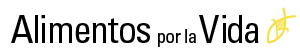 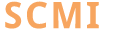 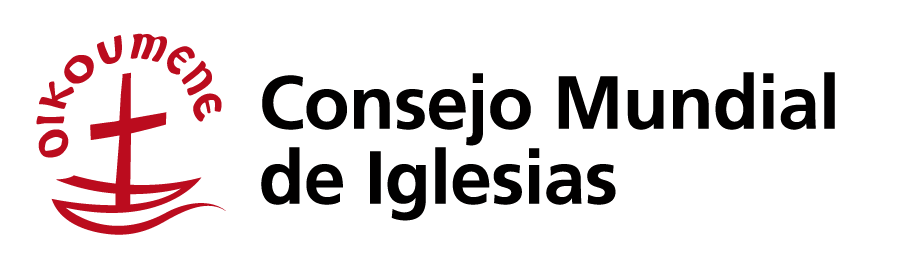 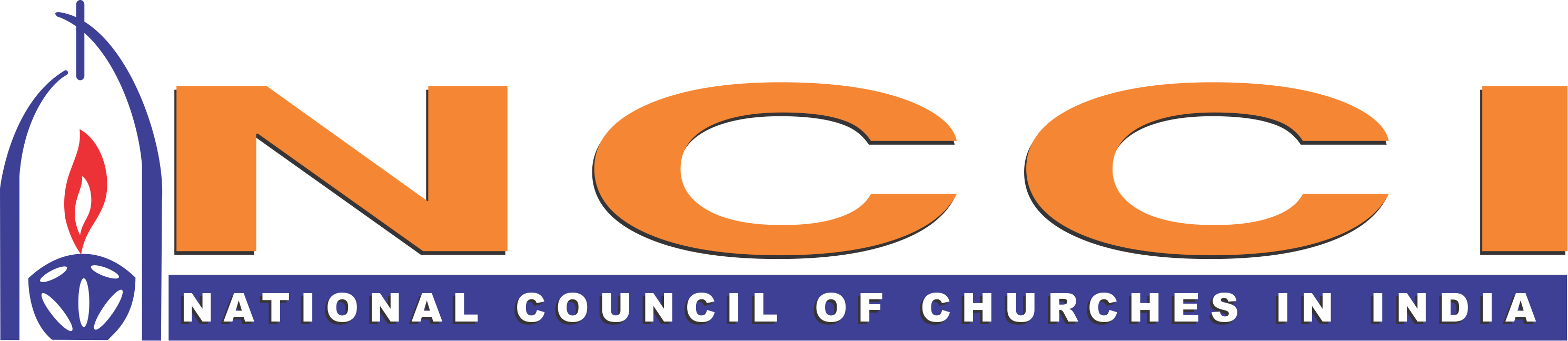 El 16 de octubre es el Día Mundial de la Alimentación que este año (2017) tiene por tema: “Cambiar el futuro de la migración. Invertir en seguridad alimentaria y desarrollo rural.” Este tema fue elegido para subrayar el rol de las sociedades civiles y las comunidades de fe en lo que se refiere a mejorar la seguridad alimentaria y contribuir a la erradicación del hambre abordando el cambio climático con los valores de justicia, amor y paz del evangelio. A pesar del crecimiento económico de los 20 últimos años, la India sigue sufriendo niveles de hambre “alarmantes” y aguda desnutrición en niños menores de cinco años.  La Ley nacional de seguridad alimentaria, que entró en vigor hace poco, intenta abordar seriamente esas preocupaciones. El Gobierno de la India tiene que mejorar el diseño y la supervisión de programas de bienestar como el Sistema de Distribución Pública a través del cual, se distribuyen productos básicos de primera necesidad a precio subvencionado a personas que viven por debajo del umbral de la pobreza. Ahora bien, los alimentos por sí solos no resuelven el problema de los niños de bajo peso; se necesita un impulso multidimensional que englobe el derecho a la salud, el derecho a la higiene, el derecho al agua y el derecho a la vida. De ahí que, considerando la seriedad de la cuestión, la Comisión de Justicia, Paz y Creación del Consejo Nacional de Iglesias de la India se uniera al Consejo Mundial de Iglesias-Alianza Ecuménica de Acción Mundial para lanzar la campaña nacional “JUSTICIA ALIMENTARIA para LA VIDA” en 2012 e iniciar intervenciones misioneras a fin de promover una “Agricultura dadora de vida” como un compromiso destinado a facilitar a sus integrantes y comunidades de personas a unirse a la campaña para dar expresión en el mundo entero al evangelio de justicia alimentaria para la vida. El Consejo Nacional de Iglesias de la India (CNII) forma parte de la Semana de Acción de las Iglesias por los Alimentos del Consejo Mundial de Iglesias-Alianza de Acción Mundial (CMI-AEAM). Este año, el CNII se unió a esta última y, a su vez, el Movimiento Estudiantil Cristiano de la India (MECI) se unió a la facilitación de una Consulta y Taller Nacionales sobre Alimentación y Migración que tuvo lugar los días 14 y 15 de agosto de 2017 en la sede del MECI en Bangalore. Allí se prepararon estas órdenes de culto para la semana que, como “Campaña de Oración”, responde a la urgente necesidad de informar al mundo que la inseguridad alimentaria es un pecado causado por prácticas y sistemas injustos de la sociedad; también es un llamado a toda la sociedad a hacer campañas en pro de una producción justa, un consumo justo y una distribución justa que se basen en las necesidades, la necesidad y la igualdad junto con la práctica y la promoción de una agricultura sostenible desde el punto de vista social y ambiental. El imperativo del evangelio es que trabajemos todos juntos –independientemente de la casta, el credo, la religión, la ideología y las filosofías– para cambiar las prácticas, las estructuras y los sistemas injustos de nuestra sociedad. Este año se centrará por completo en el tema “Alimentación y migración”. Además, la migración es una de las áreas focales del programa cuatrienal del CNII. El CNII aprecia su colaboración con el MECI, el CMI y el CCE en el marco de Unidad y Misión para facilitar estas campañas de oración, que son oportunas e importantes, y cuyo objetivo es alentar a todos los miembros, iglesias e instituciones a participar activamente en esta semana de acción por los alimentos como un llamado de Dios a servir a la sociedad. Les pedimos que tengan la amabilidad de difundir y publicar lo mismo en sus redes y congregaciones alentándoles a unirse a la campaña observando la Semana de Acción de las Iglesias por los Alimentos. La campaña vislumbra una ¡Sociedad sin hambre de todos y para todos!Suyos en la misión de Dios,Rmo. Dr. P. C. Singh                  	Rev. Dr. Roger Gaikwad			Presidente                                   	Secretario GeneralIntroducciónLa Semana de Acción de las Iglesias por los Alimentos es una campaña global iniciada por el Consejo Mundial de Iglesias–Alianza Ecuménica de Acción Mundial (CMI-AEAM). A través de la misma, esta última invita a organizaciones y movimientos ecuménicos mundiales, organizaciones basadas en la comunidad y organizaciones basadas en la fe a involucrarse y participar colectivamente en esta campaña por la justicia alimentaria que dura una semana. La semana del 15 al 22 de octubre se considera una semana importante pues incluye el Día Mundial de la Alimentación (16 de octubre), así como el Día Internacional de las Mujeres Rurales (el 15 de octubre) y el Día Internacional para la Erradicación de la Pobreza (el 17 de octubre). De ahí que el CMI-AEAM también la haya declarado Semana de Acción de las Iglesias por los Alimentos cuya finalidad es abogar por la justicia alimentaria DE todos  y la justicia alimentaria para todos. Esta semana forma parte de la campaña global del CMI-AEAM Alimentos por la Vida, área del programa. Los miembros de la AEAM observan esta semana en el mundo entero con sus redes e integrantes. En la India, el CNII, miembro del CMI-AEAM, se une a las otras organizaciones de la AEAM en la India, es parte en esta campaña global y facilita que iglesias, organizaciones basadas en la fe, organizaciones interreligiosas y organizaciones basadas en la comunidad de la India participen en esta semana. En el pasado reciente, varias congregaciones y comunidades lo hicieron en forma significativa. El tema del Día Mundial de la Alimentación de las Naciones Unidas 2017 es: Cambiar el futuro de la migración. Invertir en seguridad alimentaria y desarrollo rural. De ahí que la AEAM eligiera el tema Alimentación y migración para la Semana de Acción de las Iglesias por los Alimentos 2017.   Este año, las órdenes de culto tienen de tela de fondo el Salmo 23 y se intentó interpretarlo desde las perspectivas de la ecología, la justicia alimentaria y la migración. Las siete oraciones de ese salmo se eligieron como temas de cada día y se trataron en forma pertinente como un proceso de apropiación de la Biblia para nuestro camino de fe hoy en día. Estas  liturgias son resultado de una consulta y un taller organizados conjuntamente por el Movimiento Estudiantil Cristiano de la India, el Consejo Nacional de Iglesias de la India y el Consejo Mundial de Iglesias-Alianza Ecuménica de Acción Mundial, celebrados los días 14 y 15 de agosto en la sede del MECI en Bangalore. Participaron 50 representantes de 30 miembros de los organizadores, incluyendo iglesias, ministerios diaconales, organizaciones ecuménicas, organizaciones basadas en la comunidad, movimientos y seminarios de teología. De hecho, los temas fueron identificados por los propios participantes sobre la bases de las sesiones de aportes de la consulta y se utilizaron para preparar las liturgias. Estos recursos serán empleados como herramientas poderosas de sensibilización en campañas por la justicia alimentaria. ¡Sí, oraciones, órdenes de culto, y expresiones poderosas para nuestro camino de fe y espiritual! Visto que la espiritualidad es el corazón de la expresión de la fe cristiana de una persona, el culto se convierte en un pico fundamental de expresión. Queremos dejar constancia de nuestro sincero agradecimiento al Sr. Vinod Shemron por sus aportes creativos y teológicos a estas liturgias, así como a los reverendos Dr. Daniel Premkumar y Fr. Nithiya Sahayam Viji Varghese Eapen, la Sra. Manjulie Vaiphen, el Sr. Jianthaolung Gonmei, el Dr. William Stanley, la Sra. Vedakani y el Dr. George Zachariah por sus sugerencias teológicas y lingüísticas. Dado que se trata de una cuestión de vida o muerte en nuestro país, contraigamos todos el compromiso de participar en esta campaña, alentando a nuestros miembros, redes y congregaciones a incorporar la Justicia alimentaria para la vida en sus respectivos programas misioneros y ministeriales. Solicitamos su patrocinio, asociación y participación para promover la Justicia alimentaria DE todos y PARA todos. Venga... únase... promueva... Atentamente,Día 1Área de enfoque: Agricultura dadora de vida Tema: Oh Señor, danos “verdes pastos” (Salmo 23.2a)___________________________________________________________________________________________________________________________________________________________________________________________________________________________________________________________________________________________________________________________PALABRAS DE BIENVENIDA Oficiante:	Queridas hermanas y queridos hermanos, desde hoy (15 de octubre) hasta el domingo (22 de octubre) participamos en la Semana de Acción de las Iglesias por los Alimentos para la cual elegimos siete áreas pertinentes en relación con la alimentación: agricultura, agua, género, justicia alimentaria, alimentación y migración, refugiados climáticos y desarrollo justo. A través de estas liturgias esperamos que nuestras vidas sean transformadas para que seamos testigos vivientes del “Dios de vida” y que nuestro compromiso renovado se exprese en nuestros esfuerzos para mitigar la pobreza y el hambre, garantizando la “Seguridad alimentaria”. Guardemos silencio unos momentos y preparémonos para este culto, orando, “Oh Señor, danos verdes pastos.”SilencioLLAMADO A LA ADORACIÓN (Todos de pie)Oficiante: 	Del Señor es la tierra y todo lo que hay en ella, el mundo y los que en él habitan. Respuesta:	Porque Él afirmó la tierra sobre los mares y la estableció sobre los ríos. Oficiante:	¿Quiénes ascenderán a la colina del Señor? ¿Y quiénes llegarán a su santuario? Respuesta:	Quienes tienen limpias las manos y puro el corazón. Oficiante:	Elevemos nuestras mentes y nuestros corazones para adorar al Dios de vida. Respuesta:	Pongamos nuestros corazones y nuestras manos para adorar con el Dios de Vida. HIMNO	We plough the fields and scatter (Aramos los campos y sembramos) ALABANZA Y ACCIÓN DE GRACIASOficiante: 	Alabemos y demos gracias a Dios con el Canticle of Creation – The Song of Three Young Men / Cántico de la Creación – Cántico de los tres jóvenes (también conocido como Benedicite)Oficiante: 	Todas las cosas que el Señor ha hecho, bendigan al Señor: denle gloria y alabanza eterna. Respuesta:	Ángeles del Señor, todos bendigan al Señor: denle gloria y alabanza eterna.Oficiante:	Cielos, bendigan al Señor; aguas que están sobre los cielos bendigan al Señor. Respuesta: 	Poderes del Señor, bendigan al Señor; sol y luna, bendigan al Señor.Oficiante: 	Estrellas del cielo, bendigan al Señor; chubascos y rocío bendigan al Señor.Respuesta: 	Vientos de Dios, bendigan al Señor; hielo y nieve, bendigan al Señor. Oficiante: 	Invierno y verano, bendigan al Señor; frío y calor, bendigan al Señor. Respuesta: 	Noches y días, bendigan al Señor; luz y oscuridad, bendigan al Señor. Oficiante: 	Relámpagos y nubes, bendigan al Señor: denle gloria y alabanza eterna Respuesta:	Que la tierra bendiga al Señor: denle gloria y alabanza eterna. Oficiante:	Montañas y colinas bendigan al Señor; todo lo verde que crece en la tierra, bendiga al Señor. Respuesta:	Manantiales, bendigan al Señor; mares y ríos bendigan al Señor. Oficiante: 	Peces y todo lo que se mueve en el agua, bendigan al Señor; pájaros del cielo, todos bendigan al Señor.Respuesta: 	Animales, salvajes y domesticados, todos bendigan al Señor; todos los hombres y mujeres, bendigan al Señor.Oficiante:	Que el pueblo de Dios, bendiga al Señor, denle gloria y alabanza eterna. Respuesta: 	Sacerdotes del Señor, bendigan al Señor; siervos del Señor,                    bendigan al Señor. Oficiante: 	Todos los rectos de espíritu, bendigan al Señor; todos los que son santos y humildes de corazón, bendigan al Señor.Respuesta: 	Bendigan al Padre, bendigan al Hijo, bendigan al Espíritu Santo: denle gloria y alabanza eterna. Oficiante: 	Gloria al Padre, al Hijo y al Espíritu Santo. Respuesta: 	Como era en el principio, ahora y siempre por los siglos de los siglos. Amén LECTURA DE LAS ESCRITURAS (Por favor, tomen asiento)	Miqueas 4.1-5CHARLA DE INSPIRACIÓNCONFESIÓN Oficiante: 	Basándonos en lo que acabamos de leer y escuchar, confesemos nuestros pecados que promueven la “agroindustria quitadora de vida”, en lugar de la “agricultura dadora de vida”. 	SilencioOficiante: 	En aquellos días, cuando el Dios de vida nos pedía que fuéramos a Sus campos y granjas, Respuesta: 	acudíamos, pero sin Él. Oficiante: 	En aquellos días, cuando el Dios de vida nos llamaba para instruirnos y enseñarnos la agricultura dadora de vida, Respuesta: 	ignorábamos sus llamados y escuchamos a la corporación. SilencioOficiante: 	Hoy, cuando el Dios de vida nos urge a que usemos “rejas de arado” y  “ganchos de poda”, Respuesta: 	hacemos oídos sordos y usamos “espadas” y “lanzas”.Oficiante: 	Hoy, cuando el Dios de vida nos urge a que iniciemos la agricultura orgánica, Respuesta: 	hacemos oídos sordos y usamos cultivos genéticamente modificados y fertilizantes químicos. SilencioOficiante: 	En los días a venir, el Dios de vida quiere que cultivemos las tierras, que las dejemos “vivir”Respuesta: 	pero nos encanta verter allí nuestros residuos y dejarlas “morir”. Oficiante: 	En los días a venir, el Dios de vida quiere que plantemos cultivos,  Respuesta: 	pero nos encanta cubrir nuestras tierras para construir fábricas y centros comerciales. SilencioTodos:	Perdónanos, oh Señor, por andar en los caminos de la agricultura quitadora de vida. Transfórmanos, oh Señor, para que andemos por los caminos de la agricultura dadora de vida.ABSOLUCIÓNOficiante: 	Si se han arrepentido tanto que dejaron de andar por los caminos corporativos, en lugar de hacerlo por los caminos del Dios dador de vida, siéntense bajo sus propias vides e higueras, sin ningún temor por la deuda y la muerte. Todos:	La boca del Señor ha hablado. Nosotros escuchamos. Nosotros nos alegramos. ACTO DE COMPROMISO Oficiante: 	Como un acto de compromiso, compartiremos nuestros relatos sobre la forma en que participaremos en la agricultura dadora de vida y cultivaremos nuestras propias tierras, grandes o pequeñas, con dignidad. SALUDO DE LA PAZ Oficiante:	Como saludo de la paz común, pongámonos de pie uno frente a otro, levantemos la mano derecha (signo de recibir la paz) y extendamos la mano izquierda hacia el otro (signo de compartir la paz). Una vez que estén en esa posición, mírense a los ojos y sírvanse repetir después de mí:	Yo soy la tierra, tú el agricultor Yo soy la tierra, tú la semilla Yo soy la tierra, tú la lluvia	Yo soy la tierra, tú la luz	Yo soy la tierra, tú el aireYo soy la tierra, tú la herramienta	Yo soy la tierra, tú el estiércolYo soy la tierra, tú la máquinaYo soy la tierra, tú el cultivoYo soy la tierra, tú la cosechaEste es el campo verde del Señor. Este es nuestro campo verde… Alegrémonos. INTERCESIÓN (Por favor, tomen asiento)Oficiante: 	Dios de vida, tu amor paternal y maternal cuida toda Tu creación, que revela Tu gloria.Respuesta: 	Santificado sea tu nombre. Llévanos a tus verdes pastos “dadores de vida”. Oficiante: 	Dios de vida, tu reino es fomentar la justicia y la paz, y tu voluntad, es promover vida y amor.   Respuesta: 	Venga tu reino, hágase tu voluntad. Llévanos a tus verdes pastos “dadores de vida”. Oficiante: 	Dios de vida que quieres que nuestras tierras sean bendecidas para que no vivamos en la pobreza y el hambre. Respuesta: 	Danos hoy nuestro pan cotidiano. Oficiante: 	Dios de vida que quieres que vivamos con rectitud, sin explotar nunca a nadie y combatiendo siempre la explotación. Respuesta: 	Perdónanos nuestras deudas. Llévanos a tus verdes pastos “dadores de vida”. Oficiante: 	Dios de vida, que quieres que vivamos con lo justo para satisfacer las necesidades de todos y no la codicia de unos pocos. Respuesta: 	No nos metas en tentación, sino líbranos del mal. Llévanos a tus verdes pastos “dadores de vida”. HIMNO de clausura	The Lord’s my Shepherd, I’ll not want(El Señor es mi pastor, nada me falta)Bendición (Antigua bendición irlandesa)Oficiante: 	Que el camino se abra a tu encuentro,Que el viento sople siempre a tu espalda, Que el sol brille cálido sobre tu cara,Que la lluvia caiga mansamente en tus campos 	 Y, hasta que volvamos a encontrarnos, Que Dios te guarde en la palma de su mano.AMÉNDía 2Área de enfoque: El agua es un derecho – El agua es vida Tema: Oh Señor, llévanos a “aguas tranquilas” (Salmo 23.2b)________________________________________________________________________________________________________________________________________________________________________________________________________________________________________________________________________________________________________LLAMADO A LA ADORACIÓN (Todos de pie)Oficiante:	Queridas hermanas y queridos hermanos, al igual que muchos ríos confluyen en el mar, nos hemos reunido para adorar a nuestro Dios, dador de agua viva. Al recordar las vidas que dependen del agua y sus recursos, tengamos presente que la justicia debería fluir como las aguas y la rectitud como una fuente siempre fluyente. Respuesta: 	Nos unimos en la adoración de Dios con espíritu y con verdad. Nuestros corazones desbordan de canciones de alabanza, las aguas de la gracia y el perdón de Dios nos limpian y nos renuevan. SilencioORACIÓN DE APERTURAOficiante:	Dios el espíritu, dador de vida,  que anduvo sobre las aguas en la creación, que condujo a su pueblo a través de las aguas del mar Rojo a la liberación y confortó a su pueblo en el exilio a la orilla de las aguas de Babilonia, únenos, cuando nos reunimos en tu nombre. Respuesta:  	Dios Creador, te damos gracias por tu amor de toda la creación, en particular, por tu don del agua que sustenta, refresca y limpia toda vida. Te pedimos que bendigas este encuentro.  Al venir de muchos lugares a reunirnos aquí y mezclar las aguas de nuestra experiencia y nuestra fe, que podamos encontrar sustento, visión y frescura para la tarea de reparar nuestro mundo. AménSilencioHIMNO	All Things Bright and Beautiful (Todas las cosas brillantes y hermosas) ALABANZA Y ACCIÓN DE GRACIAS Oficiante:	Alégrate en el Señor que refrescó la tierra reseca. Respuesta:  	Te alabamos, oh Dios.Oficiante:	Alégrate de la lluvia que cae por la noche y empapa de inmediato el suelo seco, haciendo que las raíces medio secas crezcan y que se cierren las profundas grietas de la tierra. Respuesta:  	Te alabamos, oh Dios.Oficiante: 	Alégrate de las grandes gotas que caen a mediodía; alégrate de los arroyos que descienden de las colinas a los valles para que los ríos se hinchen, los depósitos se llenen y abastecer de agua a ciudades y canales de riego. Respuesta:  	Te alabamos, oh Dios.Oficiante:	Alégrate del suelo, la lluvia, las semillas y las herramientas, la fuerza en las extremidades y la columna vertebral, la voluntad de trabajar y las mentes creativas. Respuesta:  	Te alabamos, oh Dios.SilencioLECTURA DE LAS ESCRITURAS (Por favor, tomen asiento)    Isaías 41.17-20CHARLA DE INSPIRACIÓN CONFESIÓNOficiante:	Dios, fuente de vida cuyo espíritu se movió sobre las aguas en el momento de la creación; Dios en Jesucristo que vino como agua viva para saciar al sediento; Dios el Espíritu Santo que regó y produjo la fruta; venimos ante ti para confesar nuestras actitudes de codicia, dominio e insensibilidad de tu maravillosa creación y, sobre todo, en lo que se refiere al agua. Respuesta: 	Que la justicia fluya como los ríos y que los ríos sean torrentes de justiciaOficiante:	Confesamos que hemos sido irresponsables en nuestro uso del agua, desperdiciándola para satisfacer nuestras vidas confortables. En muchos sitios hemos comercializado y privatizado el agua, un recurso natural, negándole a la gente el acceso a la misma. En nombre de proyectos de desarrollo, se han agotado o contaminado recursos hídricos con residuos industriales, haciendo peligrar la flora y la fauna. Respuesta: 	Que la justicia fluya como los ríos y que los ríos sean torrentes de justicia. Oficiante:	Reconocemos la falta de cooperación entre las distintas autoridades y organizaciones para gestionar de forma justa los recursos hídricos. Confesamos nuestro fracaso, como comunidades de fe, de abordar la justicia hídrica y pedimos perdón por no haber hablado en favor del sediento y el moribundo en situaciones de sequía. Respuesta: 	Que la justicia fluya como los ríos y que los ríos sean torrentes de justicia. Oficiante:	Confesamos haber sido espectadores silenciosos de personas de muchas comunidades vulnerables que caminan millas todos los días para ir a buscar el agua que necesitan sus familias. Lamentamos nuestra participación en la privatización de ríos y otros lechos naturales de agua que redundó en la contaminación y la reducción del suministro de agua. Venimos ante ti avergonzados de nuestra apatía y falta de sinceridad respecto al abuso de los recursos hídricos y otros recursos naturales, pidiéndote que nos inspires para que levantemos el desafío de conservar, preservar y usar el agua con prudencia. Respuesta: 	Que la justicia fluya como los ríos y que los ríos sean torrentes de justicia. Oficiante:	Confesamos, oh Dios, el secamiento de lechos de agua naturalmente creados. Construimos nuestras tiendas y oficinas sobre ellos y desviamos cursos de agua a otras partes. Al respecto, también hemos contribuido a la mafia de la arena. Nos declaramos culpables, oh Señor, de tales atrocidades e injusticas infligidas a los lechos de agua.Respuesta:	Que la justicia fluya como los ríos y que los ríos sean torrentes de justicia. SilencioABSOLUCIÓNTodos:	Dios que sacaste agua de la roca, Dios que saciaste la sed de quienes agonizaban en el desierto, Dios que en Jesús diste agua viva para que quienes la probaran nunca tuvieran sed, Dios que en Jesús moriste en la Cruz sediento, porque no había quien saciara tu sed, escucha a todos los que confiesan verdaderamente y concédenos el perdón para que actuemos con responsabilidad en nuestro uso del agua, seamos sensibles a las necesidades apremiantes de quienes carecen de agua y ganemos en sabiduría para conservar y preservar el agua, y que los ríos sean torrentes de justicia entre todas las naciones y todas las personas. Amén	SilencioACTO DE COMPROMISO (Poner jarras o botellas de agua y vasos de papel cerca de los bancos)Oficiante:	Como un acto de compromiso echemos agua en los vasos, pongamos la mano derecha sobre el vaso lleno de agua y prometamos ante Dios en una oración silenciosa abogar por la justicia hídrica conscientes de las diversas vidas que dependen del agua.INTERCESIÓN (Por favor, tomen asiento)Coloquemos en la mesa del altar: un vaso de agua potable, un vaso de agua turbia, un vaso de cola y un vaso vacío. Si lo prefieren, pueden poner una música suave de fondo.  Oficiante:	Oremos por todo el universo. (Levantar el vaso de agua potable). Señor, que este vaso de agua potable nos recuerde los recursos disponibles de agua apta para el consumo. Ayúdanos a proteger el don del agua y a utilizarlo con espíritu de santidad y responsabilidad. Que nuestras vidas puedan ser tan equilibradas que la codicia dé paso a la necesidad y la tendencia a desperdiciar, al compromiso de salvar. Respuesta:	Fuente de vida, límpianos de la codicia y el pecado. Oficiante:	(Levantar el vaso de agua turbia). Que este vaso de agua turbia nos recuerde las lágrimas de aquellos cuyas vidas se vieron amenazadas por la excesiva salinización de sus recursos hídricos. Que  quienes contribuyeron a la contaminación del agua derramen lágrimas de arrepentimiento. Además de contribuir al desperdicio del agua, ellos promovieron la comercialización de su consumo. Que aprendan a llevar una vida simple para que otros “simplemente puedan vivir”. Respuesta: 	Creador de nueva vida, transfórmanos para que podamos ser canales de vida. Oficiante:	(Alzar la botella de cola) Dios de justicia, oramos por todos aquellos que resisten a las empresas multinacionales y los procesos de desarrollo que expolian nuestros recursos naturales y amenazan los medios de subsistencia de millones de personas. Oramos por todas las organizaciones que participan en la preservación del agua y con ella, tu don de viada. Ayúdales, guíales y sostenles en sus empeños. Respuesta:	Dios de justicia fortalece a quienes se proponen preservar tu creación. Oficiante:	(Alzar el vaso vacío) Señor, oramos por todas las comunidades que se ocupan de la problemática de la justicia hídrica. Danos compasión para que caminemos con aquellos que carecen de agua para sustentar la vida. Ayúdanos a despojarnos de prejuicios y llénanos de una visión solidaridad y comunidad para que podamos trabajar juntos en la conservación del Don del agua. Respuesta:	Dios de justicia danos tu visión. Oficiante:	Señor, oramos por la iglesia universal, su misión y su visión. Inspíranos para que trabajemos en la consecución de la justicia hídrica. Transforma nuestras vidas por que podamos ser canales de justicia, no solo en nuestra prédica, sino también en nuestra práctica cotidiana. Que en nuestras comunidades, tus iglesias sean modelos de conservación del agua y preservación de la vida en toda su plenitud. Reúne a las iglesias para que trabajen unidas a fin de que la justicia prevalezca y haya agua disponible para la nuestra y las futuras generaciones. Respuesta:	Dios de esperanza haz de nosotros, instrumentos de esperanza. Oficiante:	Te traemos estas oraciones en nombre de Cristo, nuestro Salvador.Respuesta:	AménHIMNO DE CLAUSURA	Let Justice Flow Like Streams (Que la justicia fluya como las aguas)BendiciónOficiante:	Que Dios que hizo llover para regar la faz de la tierra, que Jesucristo, que nos dio el agua de la vida eterna y que el Espíritu Santo, que sació la sed con los dones del manantial de la vida, nos inspiren y nos desafíen a abogar por la justicia hídrica y nos bendigan a todos para que la “justicia fluya como las aguas” ahora y por siempre jamás.Respuesta:	AménDía 3Área de enfoque: El pathos de los refugiados del climaTema: Oh Señor, acompáñanos a través de los valles del hambre y la inanición (Salmo 23.4)_____________________________________________________________________________________________________________________________________________________________________________________________________________________________________________________________________________________________________________ORACIÓN DE APERTURAOficiante:	¡Dios Creador, Hacedor del universo! Hoy nos unimos a los pájaros, los árboles y los animales, las rocas, los ríos y las montañas para adorarte como ¡el Único que trae al mundo a todos los seres! ¡Cristo de las esferas, hijo de la sabiduría de Dios! En tu vientre se hizo el universo, pero en tu amor te despojaste de toda divinidad y tomaste el camino del sufrimiento final. ¡Hoy nos hemos reunido aquí para cantar nuestro agradecimiento! ¡Salve Espíritu Santo,  soplo de vida de Dios y fuego primordial! Tú vives en nuestros corazones como el instinto del amor y la justicia; tú limpias nuestros ojos para que apreciemos la belleza y celebremos la vida. Tú eres la voz de la calma y el fuego de la pasión. ¡Enciende nuestro culto, haznos amantes de Dios!Respuesta:	Amén		SilencioLLAMADO A LA ADORACIÓN (Todos de pie)Oficiante:	Dios habla a través de las piedras, los árboles y el agua,Respuesta: 	Vengan, adoremos a Dios en el sonido de las piedras, los árboles y el agua. Oficiante:	Dios habla a través de los pimpollos de las flores y el parpadeo de las  estrellas.Respuesta: 	Vengan, adoremos a Dios con flores y estrellas.Oficiante:	Dios habló, y aún está hablando, cuando respira cada criatura viviente de la tierra. Respuesta: 	En este culto, compartamos la “Paz de Dios con todos”.SilencioHIMNO	I Sing the Almighty Power of God (Canto la omnipotencia de Dios)ALABANZA Y ACCIÓN DE GRACIAS Oficiante:	Haces crecer la hierba para los ganados, Respuesta: 	Y las plantas que el hombre cultiva,Oficiante:	para sacar de la tierra el pan que comeRespuesta: 	Y el vino que le alegra el corazón, Oficiante: 	el aceite que da brillo a su rostro Respuesta: 	y el pan que sustenta su vida. Oficiante: 	Se llenan de savia los árboles del Señor,Respuesta: 	los cedros del Líbano que él mismo plantó.Oficiante: 	En sus ramas anidan las aves;
Respuesta: 	en las hayas hacen su nido las cigüeñas;
Oficiante: 	en las altas montañas retozan las cabras monteses;Respuesta: 	en las peñas se resguardan los damanes.Oficiante: 	Tú hiciste la luna para medir los tiempos;Respuesta: 	el sol sabe cuándo debe ocultarse.
Oficiante: 	Dejas caer las sombras y anochece;Respuesta: 	y entonces corretean los animales salvajes.
Oficiante: 	Rugen los leones que van tras su presa,Respuesta: 	y reclaman la comida que Dios les provee.
Oficiante: 	Cuando sale el sol, corren a sus cuevasRespuesta: 	y satisfechos se tienden a descansar.
Oficiante: 	Sale entonces el hombre a sus laboresRespuesta: 	y trabaja hasta que cae la noche.Oficiante: 	¡Sea tu gloria eterna, Señor!Respuesta: 	¡Que te regocijen las obras que has hecho!
Oficiante: 	Si miras la tierra, esta tiembla;
Respuesta: 	si tocas los montes, estos echan humo.Oficiante: 	Señor, ¡toda mi vida te cantaré!Respuesta: 	Dios mío, ¡yo te cantaré salmos mientras viva!
Oficiante: 	Señor, dígnate agradarte de mis pensamientos,Respuesta:	pues yo hallo en ti mi alegría.
Oficiante: 	Que sean borrados de la tierra los malvados;Respuesta: 	¡que dejen de existir los malhechores!Oficiante: 	¡Bendice, alma mía, al Señor!Respuesta: 	¡Loado sea el Señor!	Silencio	LECTURA DE LAS ESCRITURASS (Por favor, tomen asiento)	Rut 1.1-10CHARLA DE NSPIRACIÓN CONFESIÓNOficiante: 	Confesamos, amado Señor, como criaturas privilegiadas a cargo del cuidado y la conservación de Tu Creación. Respuesta: 	Que hemos abusado de los dones de la creación con arrogancia, ignorancia y codicia. Oficiante: 	Confesamos el riesgo del daño permanente de Tu obra;Respuesta: 	Confesamos haber cercenado la capacidad de la Creación para alabarte.Oficiante: 	Aun así, confesamos que Tu obra nos ofrece el contexto de nuestra existencia: Respuesta: 	Es nuestra casa, el reino en el que vivimos la vida de Tu reino. Oficiante: 	Tu reino que está ahora entre nosotros y que vendrá aún más plenamente.  Respuesta: 	Confesamos, Señor, que a menudo no somos conscientes de cuan profundamente hemos herido a tu buena tierra y tus dones maravillosos. Oficiante: 	Confesamos que a menudo no somos conscientes de la forma en que nuestro abuso de la Creación también ha sido un abuso de nosotros mismos. Respuesta: 	Oh Señor, ¿cuánto tiempo llevará que nos despertemos a lo que hemos hecho?Oficiante: 	¿Cuántas aguas debemos contaminar? ¿Cuántas parcelas arboladas debemos destruir?Respuesta: 	¿Cuántos bosques debemos expoliar? ¿Cuántos suelos debemos erosionar y envenenar, oh Señor?Oficiante: 	¿Cuánta atmosfera de la Tierra debemos contaminar? ¿De cuántas especies debemos abusar y cuántas extinguir? Respuesta: 	¿Cuántas personas debemos degradar y matar con desechos tóxicos hasta que aprendamos a amar y respetar tu Creación?Oficiante: 	¿Antes que aprendamos a amar y respetar nuestra casa?Respuesta: 	Por nuestras equivocaciones, Señor, pedimos perdón. Oficiante: 	Con pesar por lo que hicimos, ofrecemos nuestro arrepentimiento. Respuesta: 	Oramos para que nuestras acciones hacia Ti y Tu Creación sean dignas de nuestro arrepentimiento. Oficiante: 	Entonces, actuaremos de tal forma aquí en la tierra que el cielo no será un shock para nosotros.Respuesta: 	Prometemos reverenciar Tu Creación como un don gratuito que Tu nos confiaste, nuestro Dios.  Oficiante: 	Reiteramos la promesa de ser mayordomos, no saqueadores de lo que Tu nos has confiado. Respuesta: 	Dios Creador, Tú nos diste infinidad de razones para aprender esta sabiduría de vidas vividas en armonía con la Creación. Oficiante: 	Que nosotros, tus siervos, podamos servir cada vez más. Respuesta: 	Que nosotros, tus siervos, lleguemos a amar cada vez más Tu Creación a medida que vayamos amándote cada vez más a ti. Oficiante: 	Por Jesucristo, nuestro Señor.Respuesta: 	AménSilencioSEGURIDAD DEL PERDÓNOficiante:	La creación de la mano de Dios escuchó sus sinceras confesiones. Dios es misericordioso para abrazar a todos aquellos que confiesan con un corazón arrepentido. Estén seguros de la gracia y el perdón de Dios. Vayan, entonces, y no pequen más en adelante. Respuesta:	AménSilencioACTO DE COMPROMISOOficiante:	Ahora que estamos al tanto de las cuestiones relativas a la justicia climática, prometamos nuestro compromiso.Respuesta:	Somos la iglesia. Nos solidarizamos con los refugiados climáticos que directa o indirectamente se ven afectados por nuestras obras.  Prometemos reducir las emisiones de carbono, poner fin a la deforestación y la tala de árboles, reducir las emisiones de gases de efecto invernadero y utilizar únicamente productos que se pueden volver a usar o reciclar. INTERCESIÓN (Por favor, tomen asiento)Oficiante: 	Por el bien de quienes se enfrentan al aumento de las temperaturas la sequía y la escases de agua,  Respuesta:	Dios Creador, en tu misericordia, renueva este mundo dañado. Oficiante: 	Por el bien de quienes se enfrentan a un tiempo imprevisible, la alteración de las estaciones y la pérdida de las cosechas,Respuesta:	Dios Creador, en tu misericordia, renueva este mundo dañado. Oficiante: 	Por el bien de quienes se enfrentan a las inundaciones, la pérdida de la tierra y la salinización de los recursos hídricos vitales, Respuesta:	Dios Creador, en tu misericordia, renueva este mundo dañado. Oficiante: 	Por el bien de todos aquellos que temen el cambio climático,Respuesta:	Dios Creador, en tu misericordia, renueva este mundo dañado. Oficiante: 	Por el bien del pobre, el vulnerable y el refugiado, Respuesta:	Dios Creador, en tu misericordia, renueva este mundo dañado. Oficiante: 	Defensor compasivo, te damos las gracias por todos aquellos a quienes inspiraste y equipaste para ayudar a comunidades que ya sufren de los efectos del cambio climático. Respuesta:	Espíritu de Dios, llena sus mentes de sabiduría, sus espíritus de energía y sus manos de habilidades.Oficiante: 	Precioso consejero, te damos las gracias por todos aquellos que hablan en nombre de los sin voz. Respuesta:	Espíritu de Dios, abre los oídos del poderoso para que los escuche. Oficiante:	Confortador ilimitado, te damos las gracias por todos aquellos que están dando y sirviendo para que los necesitados puedan adaptarse al cambio climático. Respuesta:	Espíritu de Dios, llena sus manos con más recursos para que los den a los necesitados. Oficiante:	Espíritu de la verdad, habla a nuestros corazones y dinos qué quieres que hagamos. Respuesta:	Espíritu de Dios, a ti nos entregamos. Oficiante: 	Por el bien de todos nosotros,  Respuesta:	Dios Creador, en tu misericordia, recrea nuestros corazones para que podamos asociarnos contigo en la renovación de este mundo dañado. Oficiante:	Señor en tu misericordia,Respuesta:	escucha nuestra oración. HIMNO DE CLAUSURA:	To You, O God, All Creatures Sing (Para ti, oh Señor, todas las criaturas cantan)BENDICIÓNOficiante: 	Que el Dios Creador, nos dé el coraje y la fe para que cerremos filas por la justicia climática. Que Cristo, nuestro redentor, nos anime y nos libere para que lleguemos a ser comunidades sostenibles. Que el Espíritu Santo sople entre nosotros, al unir nuestras voces en lágrimas de protesta para quienes están en la lucha climática. Que la bondad y la misericordia del Dios Trino nos acompañen a través de los valles del hambre y la inanición. Respuesta:	AménDía 4Área de enfoque: Alimentos para la vida Tema: Oh Señor, inspíranos para ampliar la “mesa a todos” (Salmo 23.5a)________________________________________________________________________________________________________________________________________________________________________________________________________________________________________________________________________________________________________PALABRAS DE BIENVENIDA Oficiante:	Yahweh Yireh, que diste a todos lo que creaste, que disfrutemos las maravillosas obras de tu mano. Los pájaros en el cielo, los peces en el mar, las frutas en los árboles, los seres humanos en la tierra y todas las criaturas que alimentan hablan de tu gloria. Diste comida a los hambrientos y agua a quienes tenían sed. Tu promesa del agua que da vida es vida en abundancia. Te damos gracias por tus promesas en nuestras vidas. Únenos cuando nos reunimos en tu nombre. LLAMADO A LA ADORACIÓN (Todos de pie)Oficiante:	Vengan a adorar a Dios que alimenta al hambriento. Respuesta:  	En medio de un mundo donde la gente tiene hambre y sed.Oficiante:	Vengan a adorar a Dios que pide compasión y justiciaRespuesta:  	En medio de un mundo donde personas son víctimas de abuso y opresión. Oficiante:	Vengan a adorar a Dios que desea nada menos que la paz para el mundo.Respuesta:  	En mundo plagado de conflictos armados y políticos. Oficiante:	Vengan a adorar a Dios que da sentido a la vida. Respuesta:  	En medio de muchos que sienten la inutilidad de la vida en la lucha por la dignidad. Oficiante:	Vengan a adorar a Dios cuya gracia y amor son infinitos. Respuesta:  	En medio de un mundo de vacío. SilencioHIMNO	You are the master of all creation (Sarva Srishti) Tú eres el Amo de toda la creaciónYou are the Master of all creationTú eres el Amo de toda la creación, Protector, preserver, almightyProtector, preservador, todopoderoso Our hearts are filled with praises for theeNuestros corazones están llenos de alabanzas para ti We bow down to worship, adore theeNos inclinamos en adoración, para adorarteHallelujah, hallelujah, hallelujah, hallelujah,Aleluya, aleluya, aleluya, aleluya,Hallelujah, hallelujah, hallelujah. AmenAleluya, aleluya, aleluya. AménHeaven and earth shall pass awayCielo y tierra perecerán But your word shall never pass awayPero tu palabra nunca perecerá. My flesh will be destroyed and be goneMi carne será destruida y se habrá ido The just shall live by faithEl justo vivirá por fe Hallelujah, hallelujah, hallelujah, hallelujah,Aleluya, aleluya, aleluya, aleluya,Hallelujah, hallelujah, hallelujah. AmenAleluya, aleluya, aleluya. AménALABANZA Y ACCIÓN DE GRACIAS Oficiante: 	Oh, demos gracias al Señor, porque Dios es bueno,Respuesta:  	Porque el amor inquebrantable de Dios dura para siempre.Oficiante: 	Oh, demos gracias al Dios de dioses,Respuesta:  	Porque el amor inquebrantable de Dios dura para siempre.Oficiante: 	Oh, demos gracias al Señor de señores,Respuesta: 	Porque el amor inquebrantable de Dios dura para siempre.Oficiante: 	Porque no tuvieron fe en Dios, ni confiarnos en que él podía salvarlos.Respuesta:  	Sin embargo, dio órdenes a las nubes, y abrió las compuertas de los cielos,Oficiante: 	Y como lluvia dejó caer sobre ellos el maná;Respuesta:  	¡Los mortales comieron pan angelical! ¡Dios les envió comida hasta saciarlos!Oficiante: 	Cambió la dirección del viento del este y con su poder hizo venir el viento del sur,Respuesta:  	y cayó sobre ellos carne como lluvia; ¡llovieron tantas aves como arena hay en el mar!Oficiante: 	Dios las dejó caer en el campamento y en los alrededores de sus tiendas,Respuesta:  	y ellos comieron y quedaron saciados, pues Dios satisfizo su apetito.Todos:	Te damos nuestra alabanza y te damos gracias, oh Dios.SilencioLECTURA DE LAS ESCRITURASS (Por favor, tomen asiento)	 Juan 6.22-35CHARLA DE INSPIRACIÓN CONFESIÓNOficiante:	Hemos pecado a la vista de Dios y la Creación. Por lo tanto, confesemos nuestros pecados. Respuesta:	Oh Dios, misericordioso y eterno, fuente de toda la creación, Te alabamos por tu majestad y el esplendor en que creaste todo.  La tierra está llena de tu obra gloriosa y tu grandeza nos deja sorprendidos, por lo cual te damos gracias. Nosotros, tu pueblo, venimos ante ti en toda humildad, en busca de perdón por no haber sido dignos de ser llamados tus mayordomos responsables de la creación. Hemos descuidado la vida de muchos y hemos vagado acumulando para nuestra propia necesidad y codicia, cuando nosotros, como iglesias, estábamos llamados a dar, pedimos tu perdón, oh Señor. Hemos despojado a la tierra, oh Señor, de su mismísima identidad y sus recursos naturales, lo que ha redundado en la hambruna y la sequía que afectan gravemente a nuestros países. Vemos frente a nuestros ojos a nuestras hermanas y nuestros hermanos queridos, y a sus pequeñitos agonizando de hambre y de sed. Vemos a mujeres que caminan muchas millas para ir a buscar agua. Vemos a muchos niños, en particular niñas, que están desnutridos y lloran sin lágrimas por alimentos. A menudo descuidamos a las chicas jóvenes de la sociedad y las tildamos de incapaces incluso para la educación. Ayúdanos a nosotros, la iglesia, oh Señor, a actuar con diligencia, comprometernos con la justicia no solo para solidarizarnos con las personas afectadas, sino también para trabajar y abordar la cuestión, y ayudar a resolverla tanto como podamos. Danos la fuerza de trabajar y la mente para ser justos en todas las situaciones. Perdónanos, oh Señor. Amén  SilencioSEGURIDAD DEL PERDÓN Oficiante:	Alimenten al hambriento; den agua al sediento. Vistan al desnudo. Visiten a los presos. Porque todo lo que hicieron por uno de mis hermanos más pequeños, por mí lo hicieron. Tengan paz en la seguridad de que recibirán el perdón. Sean reconciliados a través de sus acciones, según las confesiones de su corazón contrito. Respuesta:	AménSilencioACTO DE COMPROMISO (Oración: Los diez mandamientos de los alimentos)Oficiante: 	Como un acto de compromiso, digamos de forma responsable los diez mandamientos de los alimentos. Oficiante: 	Darás las gracias por los alimentos que consumes. Respuesta: 	Comerás alimentos que se cultiven tan cerca de donde vives como sea posible.Oficiante: 	Te esforzarás por que todas las personas tengan acceso a alimentos asequibles y nutritivos, y conocimiento de los mismos.Respuesta: 	Comerás de manera consciente y con moderación.Oficiante: 	No desperdiciarás los alimentos.Respuesta: 	Estarás agradecido a quienes cultivan y preparan los alimentos que llegan a tu mesa.Oficiante: 	Promoverás los salarios justos de trabajadores agrícolas, agricultores y trabajadores de la alimentación.Respuesta: 	Reducirás el daño medioambiental de la producción de alimentos y del sistema alimentario en la tierra, el agua y el aire.Oficiante: 	Protegerás la biodiversidad de las semillas, los suelos y los ecosistemas, y las culturas de los productores de alimentos.Respuesta: 	Celebrarás y compartirás el don sagrado de los alimentos con todos.INTERCESIÓN (Por favor, tomen asiento)Oficiante: 	Oh Dios del hambriento y el necesitado, venimos ante ti en humildad para orar por aquellos a quienes hemos privado de los servicios más básicos de la vida por nuestra negligencia en adherir a tu llamado. Hemos saqueado la tierra de sus recursos naturales, solo para poder vivir una vida de calidez y lujo, y hemos sido un motivo importante de la hambruna alrededor del mundo; oramos para que puedan afrontar los desafíos y resistir a los males en su contexto. Respuesta: 	Señor, en tu misericordia, escucha nuestra súplica.Oficiante: 	Oh Dios, dador de vida, nuestras tierras se han vuelto una ciénaga de sanguijuelas que chupan la vida de los agricultores que siempre nos han dado alimentos para nuestra vida diaria. Nosotros invadimos su tierra y contaminamos su agua y el aire, en nombre del desarrollo.   Ignoramos su contribución a la economía del país así como a la vida misma que vivimos. No obstante, pedimos que renueves nuestro corazón y nos permitas trabajar con diligencia por el bienestar de todos. Respuesta: 	Señor, en tu misericordia, escucha nuestra súplica.Oficiante: 	Oh Dios de la creación, tú nos hiciste mayordomos responsables para vivir en armonía con la creación, pero nosotros consideramos tener que ejercer dominio sobre ella, explotar la naturaleza, robándole su grandeza y su gloria por motivos egoístas y acumulación codiciosa de riqueza. Fracasamos en reconocer que también nosotros somos parte de la creación y no su jefe. Oramos, oh Señor, para que abras nuestras mentes y nuestros corazones al drama de tu creación. Respuesta: 	Señor, en tu misericordia, escucha nuestra súplica.Oficiante: 	Oh Dios de la gente en lucha. Fracasamos en mostrarle a las personas el don de la humanidad. Debido a nuestras obras codiciosas que dieron lugar a la hambruna y la sequía; las mujeres y los niños fueron los más afectados. Oramos para que nos guíes por el camino de la emancipación de las niñas mediante su educación y dándoles la nutrición que necesitan con alimentos sanos y su lugar en la sociedad. Oramos para que nos guíes y que podamos corregirnos, nos ayudes a rectificar nuestros errores y a propagar “vida en abundancia” como la que habías venido a traer para darla a todos nosotros. Respuesta: 	Señor, en tu misericordia, escucha nuestra súplica.Oficiante: 	Nos tomamos este momento para orar que la iglesia responda a los silenciosos, pero fuertes gritos de quienes sufren la hambruna y la sequía en las partes afectadas del país. Oramos para que la iglesia junte sus manos no solo en solidaridad con la gente, sino también actuando en consecuencia para abordar los problemas de la hambruna y la sequía que han tenido un impacto considerable en el pueblo de la India.Respuesta: 	Señor, en tu misericordia, escucha nuestra súplica.HIMNO DE CLAUSURA	Guide me, O Thou great Jehovah (Guíame oh gran Jehová)BendiciónOficiante: 	Que el Dios dador de vida, nos conduzca al maná para hoy.	Que el Dios pan de la vida, nos conduzca a prácticas de alimentos justos. 	Que el Dios sustentador de vida nos inspire para ampliar la “Mesa a todos”.	Que el Dios trino esté con nosotros y nos conduzca a un mundo de estómagos llenos. Respuesta:	AménMúsica	You are the Master of all Creation  (Tú eres el Amo de toda la Creación)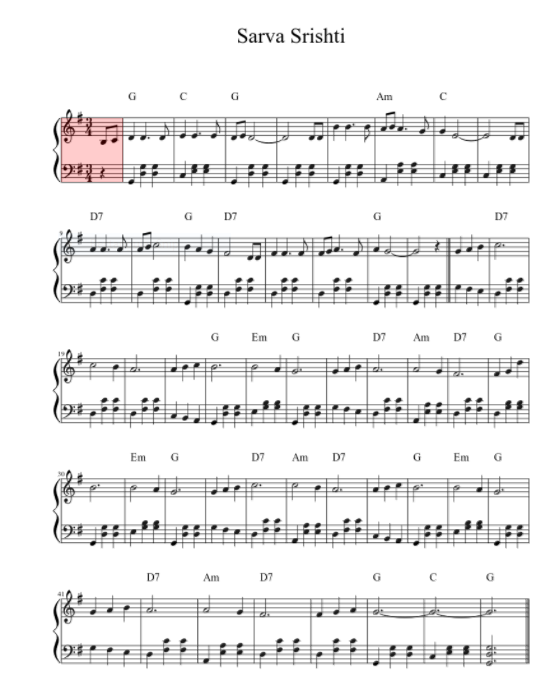 Día 5Área de enfoque: Justicia de género y generacional Tema: Oh Señor,  deja que tu vara y tu cayado nos acompañen (Salmo 23.5b)____________________________________________________________________________________________________________________________________________________________________________________________________________________________________________________________________________________________________________Lugar del culto El culto se puede organizar y celebrar en un espacio abierto, de ser posible, en el patio de una granja o en cualquier espacio abierto de la naturaleza. ProcesiónLos miembros de la congregación se dirigen al lugar del culto con una cazuela de arroz hervido caliente con almidón, frutas cereales y un huevo para poner en el altar. Música: En esos momentos se puede tocar música y bailar danzas indígenas. ORACIÓN DE APERTURAOficiante:	Dios Creador, recordamos las vidas que rodean a la comunidad agrícola, en particular, a las mujeres. Oramos que nos lleves a este culto y profundices nuestra comprensión de tus designios en la creación de vidas interrelacionadas unas con otras. Te damos gracias por tus promesas en nuestras vidas. Únenos cuando nos reunimos en tu nombre. Respuesta:	AménSilencioLLAMADO A LA ADORACIÓN (Todos de pie)La persona que representalos cereales: 	Vengan, adoremos a Dios que me creó a mí, el cereal. Soy solo un grano, pero hay muchos sin mí. La creatividad y potencialidad que están en mí van más allá de la comprensión humana, aun así, me uno a ustedes en la adoración de nuestro Dios Creador.La persona que representa la flora: 	Vengan, adoremos a Dios que creó la flora con belleza en la diversidad, con toda la grandeza y la maravilla de nutrir a todas las comunidades de la tierra. La persona que representa la fauna:   	Vengan, adoremos al Dios sustentador de vida que creó la fauna para que coexistamos unos con otros en el camino de vida en la realización de Dios.Un agricultor: 	Vengan, adoremos al Dios preservador de la vida  que nos enseñó a cultivas y mantener la tierra para que nosotros y todas las generaciones podamos encontrar vida en abundancia. SilencioHIMNO (Sung to the tune of "Come Thy Fount of Every Blessing" – Cantado con la melodía de Traeme tu fuente de toda bendición)Once a woman seeking water at a well not far from homeUna vez una mujer que iba a buscar agua a un pozo cerca de su casaMet a thirsty, waiting stranger from a people not her own.Encontró a un sediento esperando, un desconocido de su propia gente Would she give a drink of water and respond to human need?¿Le daría un vaso de agua, respondiendo a una necesidad humana?Could she know the joy and wonder she, the giver, would receive?¿Podría conocer la alegría y al asombro que ella, la dadora, recibiría?She drew water for the thirsty; Jesus offered something more:Sacó agua para el sediento; Jesús ofreció algo más: Living water, God's own mercy, love abundant, freely poured.Agua viva, la propia misericordia de Dios y su amor abundante derramados libremente. One, a blessing for the body; one, a blessing for the soul!¡Una, bendición para el cuerpo y la otra para el alma! Both are gifts of our Creator — gifts that help to make us whole.Ambas son dones de nuestro Creador, dones que ayudan a hacernos íntegros.Still God's people carry water from their wells and mountain streams;Aún hay gene de Dios que acarrea agua de sus pozos y corrientes de montañaStill at rivers women gather, sharing labor, sharing dreams.Aún a orillas de los ríos hay mujeres que se reúnen y comparten trabajo y sueñosStill a cup of water given in a dry and weary placeAún un vaso de agua dado en un lugar seco y agotadoIs a blessing overflowing from the fountain of God's grace.Es una bendición desbordante de la fuente de la gracia de Dios.God, we ask your richest favor on the work we seek to do;Dios te pedimos tu favor más preciado para el trabajo que nos proponemos hacerMay we gladly share clean water and your living water, too.Que compartamos encantados agua potable y también tu agua vivaMay we see the face of Jesus, and how far your love extends,Que veamos el rostro de Jesús y hasta dónde se extiende tu amorIn the ones we call our partners — no more strangers, now our friends.En quienes llamamos nuestros asociados y que ya no son extranjeros, sino nuestros amigos.ALABANZA Y ACCIÓN DE GRACIAS Oficiante:	¡Alaben al Señor! Ustedes siervos del Señor, ¡alábenlo!Respuesta: 	Alabado sea el nombre del Señor.Oficiante:	¡Bendito sea el nombre del SeñorRespuesta: 	Desde ahora y para siempre! Oficiante:	¡Desde la salida del sol hasta su ocaso!Respuesta:	Alabado sea el nombre del Señor.Oficiante:	El Señor está por encima de todas las naciones;Respuesta: ¡Su gloria sobrepasa las alturas de los cielos!Oficiante:	¿Quién como el Señor nuestro Dios?Respuesta: 	El Señor tiene su trono en las alturas,Oficiante:	Pero se digna inclinarse para verRespuesta: 	lo que ocurre en el cielo y en la tierra.Oficiante:	El Señor levanta de la nada al pobre,Respuesta: 	y saca del muladar al pordiosero,Oficiante:	para darles un lugar entre los príncipes,Respuesta: 	con los príncipes de su pueblo.Oficiante:	El Señor concede a la mujer estéril un hogar Respuesta: y la alegría de tener hijos. ¡Alabamos al Señor!SilencioLECTURA DE LAS ESCRITURASS (Por favor, tomen asiento)	Juan 4.7-15CHARLA DE INSPIRACIÓNCONFESIÓNOficiante:	Unámonos en una sola voz para confesar los pecados que cometimos contra la vida de miembros de la comunidad agrícola, en particular, contra niños y mujeres. Respuesta: 	Dios de vida, nuestro país atraviesa crisis de todo tipo. El grito de los  agricultores es fuerte y doloroso. En forma patética, negamos vida a los agricultores y nuestras políticas gubernamentales se han convertido en una fuerza política y social para acabar con sus vidas. Las consecuencias de esta situación dejan viudas a mujeres de la comunidad, obligándolas a hacer frente a luchas de vida y muerte en las situaciones de su vida social, cultural y económica.  Dios misericordioso, somos culpables de no participar en su lucha por la vida con gestos constructivos de solidaridad. Señor, confesamos que la lucha de las mujeres de la comunidad para encontrar un trato y salarios iguales en el campo laboral no se ha tomado en serio en nuestro camino hacia la realización de tu reino en esta tierra. Oh Dios bondadoso que nos llama a todos por nuestro nombre, conocemos la realidad de las mujeres de la comunidad agrícola que luchan por conseguir su identidad social, que la perdieron por cuestiones de género y el rol que les asigna la sociedad. Y también somos testigos de su lucha por alimentos y para poseer tierras que puedan ayudarles a sustentar su vida. Aun así, somos pasivos en nuestra acción de fe respecto a esta preocupación. SilencioSEGURIDAD DEL PERDÓNOficiante:	El clamor de las mujeres comunitarias ha llegado hasta mí; también he visto cómo tu pueblo las oprime. Entonces, ven y te mandaré a los líderes para llevar a mi gente, la gente que lucha, en particular las mujeres y los niños, para salir de la miseria. Así, podrán encontrar misericordia en los ojos de quienes luchan. No tengas dudas, Dios es misericordioso y justo para perdonar a aquellos que confiesan con un corazón arrepentido. Respuesta:	AménSilencioACTO DE COMPROMISOHacer pasar de una persona a otra, la cazuela de arroz hervido caliente con almidón, las frutas, los cereales y el huevo como muestra de la participación de la congregación en el camino de las agricultoras, la flora, la comunidad agrícola y la fauna respectivamente. Oficiante:	Al participar en las luchas de vida hemos abordado, quizás con un compromiso renovado,  la capacitación de las comunidades agrícolas, en particular, de las mujeres y las vidas que las circundan. Respuesta:	Nosotros, las iglesias, prometemos orar, compartir y tomar parte en las luchas de vida de las comunidades agrícolas y las vidas que la circundan. INTERCESIÓN (Por favor, tomen asiento)Voz 1: 	(Grito de vida de un ave) Yo, el ave, grito por la vida, porque el mundo en el que vivieron mis ancestros era más limpio y libre. Pero hoy, mi vida será corta con tanta contaminación y paredes de hormigón. Por los alrededores, no encuentro ningún árbol donde descansar, así que tengo que volar largas distancias. Voz 2: 	(Grito de vida de una planta) Yo, la planta, grito por la vida, ya que muchas como yo están siendo arrancadas para satisfacer sueños egoístas de una vida de lujo. Hoy, el mundo me está sofocando y está matando la bendición que podría ofrecerles  a la largo de mi vida. Voz 3: 	(Grito de vida de un río) Yo, el río, grito por la vida, porque éramos muchos, pero ahora nos hemos secado y quedamos unos pocos. Los residuos de ustedes contaminan. Desecado, para que pudieran robar mi arena y despojarme también de las vidas que vivían en mí. Mátenme, antes que alcance a mis hermanos en el mar. Voz 4: 	(Grito de vida de una agricultora) Yo, la agricultora, grito por la vida, que se me ha negado al igual que a cualquier otro hombre. Sobre todo, como menos o nada para que mi esposo y mis hijos puedan comer más. Camino millas en medio de un calor abrasador para ir a buscar agua al pozo profundo. Mis hijos me dejaron por una supuesta vida mejor y no volvieron. Ustedes masacraron mi vida peor que las vidas de otras mujeres de las que se informó. Respuesta:	Oh Dios de toda la creación, ignoramos los gritos de muchas voces que hablan en silencio. Oramos por los dirigentes del mundo, la iglesia, las congregaciones y la sociedad. Que estemos juntos al abordar los gritos de tantas vidas que dependen de la agricultura y la ganadería. Danos el coraje de resistir a las malas prácticas que deterioran la vida de los agricultores y, en particular, de las mujeres.   Oficiante:	Señor en tu misericordia        Respuesta:	Escucha nuestra oración HIMNO DE CLAUSURA	(Sung to the tune of "The Church's One Foundation" – Cantado con la melodía de Un solo fundamento)Christ taught us of a farmer who went out sowing seeds.Cristo nos enseñó de un agricultor que fue a sembrar semillas.A few had trouble growing among the rocks and weeds.Algunas tuvieron problemas para crecer entre piedras y malas hierbasBut others grew till harvest in soil that was so good.Pero otras crecieron hasta la cosecha en el suelo que era tan bueno. O God, you sow the gospel: The seed is your own word.Oh Dios, tú sembraste el evangelio: la semilla es tu propia palabra.You sowed your word of love here so many years ago.Tú sembraste tu mundo de amor aquí, hace muchísimos añosYour message found a welcome; your word began to grow.Tu mensaje fue bien acogido; tu palabra comenzó a crecer.By grace, this church was built here by saints who followed you.Por la gracia, esta iglesia fue construida aquí por los santos que te siguieron. The seed took root and flourished: we hear and follow, too.La semilla echo raíces y floreció: nosotros escuchamos y seguimos también.We thank you for each member who lives in loving ways,Te damos gracias por cada miembro que vive de manera amorosa, For those who seek to serve you without expecting praise.Por aquellos que buscan servir sin esperar elogiosFor hearts and songs uplifted, for work and sacrifice.Por los corazones y las canciones elevadas, por la labor y el sacrificio. The seed you planted grows here: we grow in Jesus Christ.La semilla que plantaste crece aquí: nosotros crecemos en JesucristoIn times of joy we praise you, in struggling times we search,En tiempos de alegría te alabamos, en tiempos de lucha buscamos, And always we are learning to be your faithful church.Y siempre estamos aprendiendo a ser tu iglesia fiel. Your Spirit gives us vision, and hearts and lives made new.Tu espíritu nos da visión, y corazones y vidas se renuevan.BENDICIÓNOficiante: 	Que el Dios creador nos bendiga mientras vamos aprendiendo a vivir con la creación en respeto mutuo, celebrando la diversidad y la grandeza de las todas las criaturas. Que el Hijo de Dios, el redentor, nos inspire con su radical compromiso holístico misionero y que el Espíritu Santo, sustentador de toda la creación nos capacite para ser parte de la naturaleza y que aprendamos a celebrar nuestra vida con las luchas de las mujeres de las comunidades agrícolas. Que la vara y el cayado del Dios Trino nos acompañen. Respuesta:	AménDía 6Área de enfoque: Alimentación y migraciónTema: Oh Señor, “tu bondad y tu misericordia” nos acompañarán (Salmo 23.6a)_____________________________________________________________________________________________________________________________________________________________________________________________________________________________________________________________________________________________________________ORACIÓN DE APERTURAOficiante:	Dios Creador que creaste el mundo. Tú hiciste todas las criaturas de este mundo para que vivieran en armonía interrelacionada y en paz.  No hiciste ningún muro ni rompiste ningún puente. Tú creaste todo: los cielos, los mares, la tierra, el agua y el aire que no tienen límites. Estamos agradecidos por la visión de una vida armoniosa de unos con otros. Que tu vara y tu cayado nos acompañen en nuestro camino para discernir tu voluntad para el mundo. AménSilencioLLAMADO A LA ADORACIÓN (Todos de pie)Oficiante:	Adoremos a Dios que conduce y acompañaRespuesta:  	En medio de un mundo donde la gente está en tránsitoOficiante:	Adoremos a Dios que es viajero y forastero Respuesta:  	En medio de un mundo donde las gente se lanza de nuevo al mar Oficiante:	Adoremos a Dios que nos llama por nuestro nombreRespuesta:  	En medio de un mundo que quita la ciudadanía Oficiante:	Adoremos a Dios que nos acoge y abraza a todos Respuesta:  	En medio de muchos que anhelan la calidez del amorSilencioHIMNO	(Sung to the tune of "Morning has broken" – Cantado con la melodía de La mañana ha roto)Abraham journeyed to a new country;
Abrahán viajaba a un nuevo país:Sarah went with him, journeying too.
Sara iba con él, viajando tambiénSlaves down in Egypt fled Pharaoh’s army.
Esclavos de Egipto huían del ejército del faraónRuth left the home and people she knew.Rut abandonó la casa y la gente que conocía.Mary and Joseph feared Herod’s order;María y José temían la orden de Herodes; Soldiers were coming! They had to flee.
¡Venían soldados! Tenían que huir.Taking young Jesus, they crossed the border.
Tomaron al pequeño Jesús y cruzaron la frontera;So was our Lord a young refugee.Así que nuestro Señor de niño fue refugiado. Some heard the promise —God hand would bless them!
Algunos oyeron la promesa: ¡la mano de Dios los bendeciría!Some fled from hunger, famine and pain.
Algunos huyeron del hambre, la hambruna y el dolor.Some left a place where others oppressed them; 
Algunos dejaron un lugar donde otros los oprimían;All trusted God and started again.Todos confiaron en Dios y volvieron a empezar.Did they know hardship? Did they know danger?
¿Conocieron dificultades? ¿Conocieron el peligro?Who shared a home or gave them some bread?
¿Quién compartió su casa o les dio un trozo de pan?Who reached a hand to welcome the stranger?
¿Quién tendió la mano para acoger al extranjero?Who saw their fear and gave hope instead?¿Quién vio su temor y, en cambio, les dio esperanza?God, our own families came here from far lands;
Dios, nuestras propias familias vinieron aquí de tierras lejanas;We have been strangers, “aliens” too.
Nosotros también fuimos extranjeros, “forasteros”,May we reach out and offer a welcome
Que podamos tender la mano y dar la bienvenida As we have all been welcomed by you.Pues todos fuimos acogidos por ti. ALABANZA Y ACCIÓN DE GRACIAS Oficiante:	¡Alaben al Señor, invoquen su nombre! ¡Que los pueblos reconozcan sus obras!Respuesta:	¡Canten, sí, cántenle salmos! ¡Proclamen todas sus maravillas!
Oficiante: 	¡Regocíjense en su santo nombre! ¡Alégrense de corazón los que buscan al Señor!Respuesta:	¡Busquen el poder del Señor! ¡Busquen siempre a Dios!
Oficiante:	¡Recuerden sus grandes maravillas, sus hechos prodigiosos y sus sabias sentencias!Respuesta:	Ustedes son los descendientes de Abrahán; ustedes son los hijos de Jacob, sus escogidos.Oficiante:	Ellos no eran numerosos; eran unos simples forasteros.Respuesta:	Andaban de nación en nación y de un reino a otro reino;
Oficiante:	Pero Dios no dejó que fueran agraviados, sino que por ellos castigó a los reyes
Respuesta:	y dijo: “¡No toquen a mis ungidos! ¡No les hagan daño a mis profetas!"Oficiante:	Fue así como Israel llegó a Egipto, como Jacob llegó a vivir en la tierra de Cam.Respuesta:	Pero el pueblo aumentó en número y se hizo más fuerte que los egipcios.
Oficiante:	El corazón de los egipcios se llenó de odio y decidieron hacerle mal a su pueblo.Respuesta:	Dios se acordó de su santa palabra y de su juramento a Abrahán, su siervo.Oficiante:	Su pueblo salió con gran gozo; sus elegidos salieron con gran júbilo.Respuesta:	Dios les dio las tierras de otras naciones, lo mismo que los frutos de esos pueblos,Oficiante:	para que obedecieran sus preceptos
y cumplieran todos sus mandatos.Respuesta: 	¡Alabamos al Señor! AménSilencioLECTURA DE LAS ESCRITURAS (Por favor, tomen asiento)	Éxodo 23.1-9CHARLA DE INSPIRACIÓN CONFESIÓNOficiante:	Hemos pecado a la vista de Dios y la Creación. De forma directa o indirecta fuimos parte de la violencia sistémica que redundó en la degradación de los recursos naturales y la inseguridad alimentaria. El mundo está viendo un rápido aumento de la inanición y las muertes relacionadas con la alimentación. Busquemos todos el perdón de Dios.  Respuesta: 	Hemos pecado, oh Dios, nuestro forastero. Caminamos contigo pero no reconocimos a quienes caminaban con nosotros y en nuestro país. Hemos alejado a muchas personas sin techo cuando tan solo necesitaban un pequeño lugar donde comer y dormir. Buscamos tu misericordioso perdón, Dios, porque no hemos sido hospitalarios y hemos cometido sodomía, siendo soberbios sobre nuestra tierra, nuestra cultura y su legado; no ayudando al pobre ni al necesitado, siendo hostiles con refugiados y considerando que los migrantes eran una amenaza para la seguridad nacional. Fracasamos miserablemente en entender que cada persona que vino a nuestra tierra a través de la lucha fue creada por tus manos. Negamos a los migrantes un lugar, reivindicando fronteras y espacios, cuando tú creaste un mundo sin fronteras. Unimos las manos para levantar muros de separación y quedarnos callados sin resistir, en lugar de construir puentes entre comunidades en lucha y los demás. Pedimos perdón Señor por haber contribuido inmensamente a la creación de ese nuevo grupo que se denomina “refugiados y migrantes”, debido a nuestra codicia por la tierra, el poder, la riqueza y la alimentación; todos los cuales habías imaginado para que todos tuvieran en abundancia. Pedimos a migrantes y refugiados que nos perdonen por no ser portavoces de Dios. AménSilencioSEGURIDAD DEL PERDÓNOficiante:	Dios es misericordioso para perdonar a quienes lo buscan con un corazón arrepentido. Porque nos dice el Señor, Dios, de las personas sin techo y hambrientas: “que compartas tu pan con quien tiene hambre, que recibas en tu casa a los apátridas pobres, que cubras al que veas desnudo”. Porque de esta forma hallarás favor a los ojos del Señor para tener la seguridad del perdón. Respuesta:	AménSilencioACTO DE COMPROMISO(Compartir pedazos de un pan grande)Oficiante:	Compartamos este pan de vida que Dios nos dio en este día. Recordemos a quienes tienen hambre y sed durante su camino en busca de refugio. Respuesta:	Al comer este trozo de pan, nos comprometemos a solidarizarnos con quienes tienen hambre y son apátridas. Oramos formalmente para que Dios nos pueda usar como instrumentos de erradicación del hambre y la falta de viviendas. AménSilencioINTERCESIÓN (Por favor, tomen asiento)Oficiante: 	Perdidos en el desierto, no hallaban un camino que los llevara a una ciudad habitable. Andaban hambrientos y sedientos, con el alma a punto de desfallecer.Respuesta: 	Oh Dios de las personas en movimiento, oramos por aquellas en viaje de vida. Oramos para que puedan encontrar refugio, alimentos y ropas en su búsqueda de la tierra de la que fluye leche y miel. Ponemos en tus manos a los líderes del mundo para que guíes sus pensamientos y desentrañes los misterios de las luchas que atraviesan los refugiados y que esos líderes tengan el corazón de acogerlos cuando lleguen a las fronteras de nuestro país. Oficiante: 	Señor en tu misericordia, Respuesta: 	Escucha nuestra oración.Oficiante:	Algunos vivían en profunda oscuridad, prisioneros de la aflicción y las cadenas; sus corazones se abatían con trabajos pesados;  caían, y no había quien los levantara.Respuesta:	Oh Dios de los hambriento, oramos por quienes están en la oscuridad de los muros de campamentos de tránsito y campos  de refugiados en espera de cruzar fronteras de  países. Oramos para que sean acogidos y se les respete como seres humanos creados por tus manos. Oramos por las personas de las fronteras, para que les des el coraje y la fuerza de acoger, alimentar y acompañar a refugiados como Rahab alojó a los espías israelíes, para que el mundo conozca tus obras maravillosas en la vida de los necesitados. Oficiante: 	Señor en tu misericordia, Respuesta: 	Escucha nuestra oración.Oficiante: 	Obstinados en su conducta rebelde y afligidos por causa de sus maldades, llegaron a aborrecer toda clase de alimento; ¡ya tocaban a las puertas de la muerte!Respuesta:	Oh Dios, proveedor de refugio, mantas y alimentos, oramos por las personas mayores y débiles, en particular, las mujeres y los niños en su camino hacia la tierra de alimentos y descanso. Dales fuerza y coraje, oh Señor, para que afronten las dificultades que surjan en su caminos y reconcilia a las comunidades de acogida con espíritu de pertenencia. Oramos para que la Iglesia actúe rápidamente para alojar a quienes necesitan refugio, alimentos y ropas, y que también los acompañe en solidaridad con su lucha por una vida digna. Oficiante: 	Señor en tu misericordia, Respuesta: 	Escucha nuestra oración.HIMNO DE CLAUSURA(Sung to the tune of "Jesus, Lover of my Soul” – Cantado con la melodía de Jesús amante de mi alma) God, how can we comprehend — though we’ve seen them times before —
Dios, cómo podemos comprender –aunque los vimos en otros tiempos–Lines of people without end fleeing from some senseless war?
Filas interminables de personas ¿huyendo de alguna guerra sin sentido?They seek safety anywhere, hoping for a welcome hand!
Buscan seguridad donde sea, esperando una mano de bienvenida Can we know the pain they bear? Can we ever understand?¿Podemos saber el dolor que soportan? ¿Podremos comprender alguna vez?You put music in their souls; now they struggle to survive.
Tú pusiste música en sus almas; ahora luchan por sobrevivir.You gave each one gifts and goals; now they flee to stay alive.
Le diste a cada uno dones y objetivos; ahora huyen para seguir vivos. God of outcasts, may we see how you value everyone.
Dios de los parias, que podamos ver cómo valoras a todo el mundoPorque cada refugiado sin techo es tu hijo o tu hija.Lord, your loving knows no bounds; you have conquered death for all.
Señor, tu amor no conoce fronteras; tú has vencido la muerte para todos.May we hear beyond our towns to our distant neighbors’ call.
Que podamos escuchar más allá de nuestros pueblos, el llamado de nuestros prójimos.Spirit, may our love increase; may we reach to all your earth.
Espíritu, que nuestro amor crezca; que podamos llegar a toda tu tierra,Till each person lives in peace; till your world sees each one’s worth.Hasta que cada persona viva en paz; hasta que todo el mundo vea la valía de cada uno.BendiCiÓnOficiante:	Que el amor de Dios, nos capacite para que seamos valientes en nuestra posición con los refugiados. Que la gracia de nuestro Señor Jesucristo, nos urja a ser hospitalarios con todos. 	Que la comunión del Espíritu Santo, nos anime a establecer relaciones más allá de fronteras, razas, etnicidades, tradiciones, religiones, colores o credos.	Que tu bien y tu misericordia de Dios Trino, nos siga ahora y siempre.Respuesta:	AménDía 7Área de enfoque: Desarrollo justo Tema: Oh Señor, que podamos vivir en tu casa (Salmo 23.6b)_______________________________________________________________________________________________________________________________________________________________________________________________________________________________________________________________________________________________________ORACIÓN DE APERTURAOficiante:	Nuestro amado Dios, nuestro padre, te damos gracias por añadir otro día a nuestra vida.  Estamos agradecidos por la vida que nos has dado. Nos diste el mismo soplo de vida para que participemos en la vida afirmando actividades en la construcción de comunidades de justicia, paz e integridad, encaminándonos hacia una iglesia y una sociedad justas e inclusivas. Oramos para que tu guía constante nos acompañe al vivir como expresiones de tu amor por la creación.  Respuesta:	AménSilencioLLAMADO A LA ADORACIÓN (Todos de pie)Oficiante:	Vengan, adoremos a Dios que ocupó su lugar en el consejo de los dioses y en medio de ellos emitió su sentencia:Respuesta:	“¿Hasta cuándo ustedes juzgarán con injusticia y tratarán como inocentes a los impíos?”Oficiante:	Vengan a adorar a Dios que nos llama a dar justicia al débil y el huérfano, y mantener el derecho del humildes y el indigente. Respuesta:	¡Liberen a los afligidos y a los necesitados! ¡Pónganlos a salvo del poder de los impíos! Pero ustedes no saben ni entienden; ¡andan en completa oscuridad! ¡Por eso la tierra tiembla hasta sus cimientos!Oficiante:	Vengan, adoremos a Dios cuyos valores del reino de justicia e inclusión son atributos propios de Dios.Respuesta:	Nos reunimos como uno solo en la adoración del Dios de la justicia y la inclusión.SilencioHIMNO	Jesu, Jesu, Fill Us with Your Love   (Jesús, Jesús, llénanos con tu amor)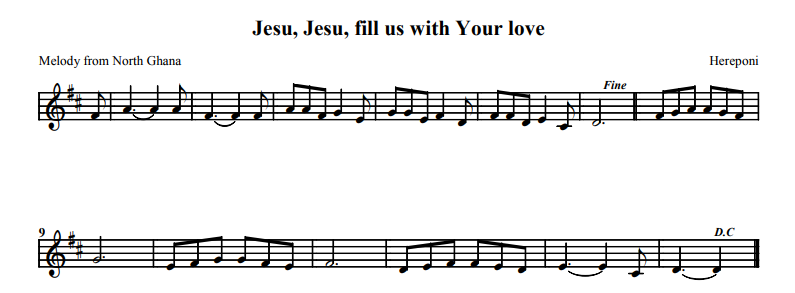 ALABANZA Y ACCIÓN DE GRACIAS Oficiante:	Señor, te alabamos y te damos gracias por la unidad en la diversidad que nos ayuda a experimentar tu reino aquí y ahora. Señor, te alabamos por tu guía constante a pesar de los diversos problemas que afectan nuestra vida diaria. Respuesta:	Te alabamos, oh Señor.Oficiante:	Señor, te adoramos, por comunicar con nosotros a través de tu creación que refleja tu amor por nosotros. Te adoramos por tu amor y tu bondad que se manifiestan en la única y hermosa creación de nuestra Madre Tierra. Respuesta:	Te adoramos oh Señor.Oficiante:	Señor, te damos gracias por hacer de nosotros una nueva creación enviando a tu Hijo y capacitándonos a través del Espíritu Santo. Te damos gracias y te alabamos… Amén Respuesta:	Te damos gracias, oh Señor.SilencioLECTURA DE LA ESCRITURAS (Por favor, tomen asiento) 	Hechos 4.32-37CHARLA DE INSPIRACIÓN CONFESIÓNOficiante:	Queridas hermanas y queridos hermanos, nosotros como pueblo de Dios fracasamos en reconocer la visión de Dios para la creación y la humanidad participando en sistémicas prácticas injustas que nos sumergieron. Por lo tanto, con remordimiento, confesemos nuestros pecados.  Respuesta: 	Dios de misericordia, venimos a ti con el corazón contrito. Muy a menudo no sabemos ver y escuchar los clamores y sufrimientos de nuestros prójimos, excluidos social y estructuralmente, como las comunidades dalit, tribales, adivasi, indígenas y otras que marginamos aún más aceptando silenciosamente las políticas y prácticas estatales del neodesarrollo. 	Somos testigos de que muchos agricultores y sus familias están endeudaos y se están matando. Lamentamos, oh Señor, formar parte de la estructura que dio lugar a tales situaciones inhumanas contras las personas y sus tierras que tú tanto amas. 	Hay comunidades que se ven obligadas a migrar de su tierra natal a tierras desconocidas para ganarse la vida y tener medios de subsistencia. Lamentamos que nunca nos preocupamos por ellas y, rara vez, realizamos intervenciones diaconales y ministeriales para abrazarlas con tu amor. 	Lo sentimos, oh Dios, los edificios de nuestras iglesias encuentran grandeza pero, desgraciadamente, hemos olvidado ser amistosos con migrantes desvalidos. 	Cuando muchas personas huyen en busca de una vida y un futuro, seguimos siendo espectadores silenciosos y activistas de la oración pasiva.  Rara vez nos preocupamos de ser la voz de ellos o de denunciar las injusticias que los hacen vulnerables, explotados y marginados. 	Nosotros, como tus hijos, confesamos de todo corazón los pecados ante mencionados y nos avergonzamos de nuestro silencio. Perdónanos Señor. AménSilencioSEGURIDAD DEL PERDÓNOficiante:	¡Lávense! ¡Límpiense! ¡Aparten de mi vista sus malas acciones! ¡Dejen de hacer lo malo y aprendan a hacer lo bueno! ¡Busquen la justicia! ¡Reprendan a los opresores! ¡Hagan justicia a los huérfanos y defiendan los derechos de las viudas! Porque Dios es misericordioso y perdona a quienes confiesan sus pecados. Así que tengan la seguridad de su perdón. Respuesta:	AménSilencioACTO DE COMPROMISOOficiante:	Cuando tomamos de la mano a nuestros prójimos, digamos juntos la oración del compromiso. Respuesta:	Dios, hacedor de todo, nosotros, congregaciones de Dios, tomados de la mano, prometemos que afirmaremos la vida y los valores de tu reino, donde no habrá ninguna injusticia, ninguna violencia, ni ningún abuso, sino solo justicia, paz y amor en una sociedad “para” todos “de” todos, “con” todos y “por” todos. Amén.SilencioINTERCESIÓN (Por favor, tomen asiento)Agricultor:	Dios de creación oramos por los agricultores y sus familias. Oramos para que tengan la lluvia necesaria para que sus cultivos crezcan. Oramos para que los líderes de los países actúen rápidamente al respecto y escuchen el grito de los agricultores. Oramos para que las políticas y los programas gubernamentales lleguen a los agricultores más pobres de los pobres para erradicar o reducir el número de suicidios a medida que caminamos hacia una sociedad de todos. Respuesta:	Oh Señor, danos “pastos verdes”. Migrante:	Dios de los migrantes, oramos por las numerosas personas de nuestras tierras que están dejando su tierra natal debido al desempleo, el cambio climático y la pérdida de sus medios de subsistencia. Oramos para que puedas satisfacer sus necesidades y les ayudes a quedarse en su tierra natal. Como las marchas de nuestro país por un desarrollo justo en aras de comunidades justas e inclusivas. Respuesta:	Oh Señor, que tu vara y tu cayado nos acompañen. Mujer:	Dios, madre de todos, oramos por las mujeres que tú has creado a tu imagen y semejanza. Los hombres han descuidado y maltratado a las mujeres en la familia, en la sociedad e incluso en la iglesia. Dales tu gracia para que puedan conocer sus potencialidades para poner en tela de juicio las nociones patriarcales del poder y que sean portavoces de sus derechos para avanzar hacia la igualdad en la sociedad. Respuesta:	Oh Señor, acompáñanos a través de los valles del hambre y la inanición. Joven:	Dios amigo nuestro, oramos por los jóvenes que son la columna vertebral y el futuro de la iglesia y la sociedad. Sabemos que ellos tienen sus problemas de suicidio, adicción y negligencia. Oramos para que no se dejen llevar a engaño por los males de la sociedad, ilumínalos por tu espíritu para que puedan participar en las luchas de la gente e imaginar su futuro en una sociedad para todos. Respuesta:	Oh Señor, que tu bondad y misericordia nos sigan al tener que migrar a causa del cambio climático. Niños:	Dios, amante de los niños, oramos por los niños que son tu legado para nosotros. Tú los consideraste como el centro de nuestras deliberaciones sobre los valores del reino que nos enseñaste, pero hoy, nuestros niños son sometidos al trabajo infantil, abusados, expulsados y secuestrados por personas de nuestra sociedad. Ayúdanos, como tu pueblo, a liberar a esos niños de las injusticias con las que se debaten. Respuesta:	Oh Señor, llévanos a aguas tranquilas. Comunidades que luchan (dalit/adivasi/tribales, etc.)	Dios de las comunidades que luchan, oramos por esas comunidades porque son privadas de sus derechos, y violadas, abusadas y asesinadas en la sociedad. Oramos por leyes más estrictas contra los autores para reducir esas violencias. Oramos para que los formuladores de políticas trabajen por el bienestar de las comunidades dalit, tribales, adivasi e indígenas. Respuesta:	Oh Señor, inspiranos para ampliar la mesa a todos. Oficiante:	Dios, nuestro Padre eterno, oramos y dejamos todas nuestras súplicas en tus manos. Condúcenos para contribuir a formular políticas de gobierno de la nación. Oramos para que como iglesias unamos las manos a fin de posicionarnos contra la violencia que se impone a personas y comunidades en torno a nosotros. Oramos para que tu guía y tu fuerza hagan a la iglesia inclusiva y justa cuando nos unimos a quienes abogan por la justicia y la inclusión. Te pedimos todo esto en el nombre del Señor, nuestro Redentor, Jesucristo. Respuesta: 	AménHIMNO DE CLAUSURA Beauty for Brokenness (Belleza del quebrantamiento)BendiciÓn	Que Dios les bendiga con la rabia por la injusticia, la opresión y la explotación del prójimo para que puedan trabajar por la justicia, la libertad y la paz. Que Dios les bendiga con lágrimas derramadas por quienes sufren dolor, rechazo, hambre y guerra, para que puedan darles una mano, reconfortarlos y convertir su dolor en alegría. Y que Dios les bendiga con suficiente osadía para creer que pueden marcar la diferencia en el mundo, para que puedan hacer lo que otros claman que no se puede hacer para aportar justicia y bondad a todos nuestros niños y pobres. Que podamos vivir en la casa (oikos) del Dios Trino ahora y por los siglos de los siglos. Respuesta:	AménLista de iglesias, organizaciones y seminarios de teología que participaron en la elaboración de estos recursos litúrgicos (14-15 de agosto de 2017, sede del Movimiento Estudiantil Cristiano, Bangalore, India).   Iglesia Luterana de Arcot Centro Arise de Salud, Educación y Desarrollo Asociación de Mujeres con Formación Teológica de la India Sociedad Bíblica de la IndiaJunta de Educación Teológica del Colegio Senado de Serampore Iglesias Auxiliares para la Acción Social Conferencia de Obispos Católicos de la India Comunidad de Agricultores Cristianos - IndiaConsejo de Iglesias Bautistas del Noreste de la India Congregación de las Hermanas de la Pequeña Flor de BetaniaConsejo Ecuménico de Acción sobre Sequías y Gestión del Agua FIREFLIESConsejo Cristiano de Karnataka Fondo del Servicio Luterano Mundial, India Consejo Cristiano de Servicios Sociales de Madrás Iglesias Metodistas en la IndiaConsejo Nacional de Iglesias de la IndiaRed de Seguridad Alimentaria Sociedad Misionera Nacional de la India Instituto de Estudios Cristianos Avanzados de Asia Meridional Movimiento Estudiantil Cristiano de la India Consejo Sinodal de Servicios Sociales de la Iglesia del Norte de la IndiaSeminario Teológico Tamilnadu Asociación de Familias  Franciscanas de la IndiaConsejo Cristiano Tamilnadu Iglesias Evangélicas Luteranas Unidas en la IndiaColegio Teológico UnidoWorld Vision India Asociación Cristiana de Mujeres Jóvenes CMI – AAC – Organizaciones participantes en la IndiaCentro Arise de Salud, Educación y Desarrollo Asociación de Familias  Franciscanas de la IndiaJunta de Educación Teológica del Colegio Senado de Serampore (Universidad)Comisión de Justicia, Paz y Desarrollo de la Conferencia de Obispos Católicos de la India Congregación de las Hermanas de la Pequeña Flor de BetaniaConsejo Ecuménico de Acción sobre Sequías y Gestión del Agua Consejo Cristiano de Servicios Sociales de MadrásConsejo Nacional de Iglesias de la India Consejo Sinodal de Servicios Sociales de la Iglesia del Norte de la IndiaIglesias Evangélicas Luterana Unidas en la IndiaDía 1Oh Señor, danos “verdes pastos” (Salmo 23.2a)Día 2  Oh Señor, llévanos a “aguas tranquilas” (Salmo 23.2b)Día 3  Oh Señor, acompáñanos a través de los valles del 
hambre y la inanición (Salmo 23.4)Día 4 Oh Señor, inspíranos para ampliar la mesa a todos (Salmo 23.5a)Día 5  Oh Señor,  deja que tu vara y tu cayado nos acompañen(Salmo 23. 5b)Día 6Oh Señor, “tu bondad y tu misericordia” nos acompañarán(Salmo 23.6a)Día 7Oh Señor, que podamos vivir en tu casa (oikos)  (Salmo 23: 6b)Dr. Manoj Kurian,CoordinadorAlianza Ecuménica de Acción Mundial –Consejo Mundial de Iglesias Manoj.Kurian@wcc-coe.orgSr. Inbaraj JeyakumarSecretario General,Movimiento Estudiantil Cristiano de la India <scmindia@gmail.com>Rev. R. Christopher Rajkumar, Secretario EjecutivoCNII – Unidad y Misión, Consejo Nacional de Iglesias de la India <christopher@ncci1914.com>